Uppmärksamhetssignalen i Cosmic - Rutin för dokumentation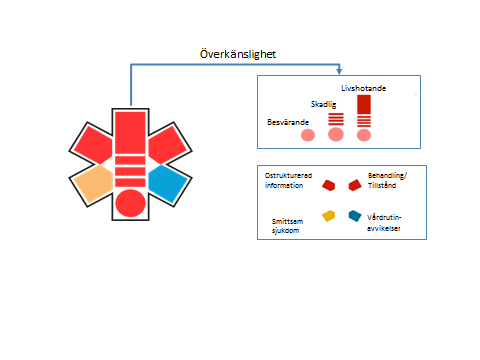 Bakgrund  Uppmärksamhetsinformation ska dokumenteras i patientjournalen enligt SoS föreskrifter och allmänna råd (HSLF-FS 2016:40) om journalföring och behandling av personuppgifter i hälso- och sjukvården, 5 kap. 5§. Information om överkänslighet, smitta, medicinska tillstånd och behandlingar samt vårdrutinavvikelser som, om de inte är kända för hälso- och sjukvårdspersonal, medför allvarligt hot mot patientens liv eller hälsa ingår i uppmärksamhetsinformation.  Funktionen Uppmärksamhetssignal (UMS) som visar uppmärksamhetsinformation i Cosmic följer Socialstyrelsens informationsspecifikationer. Uppmärksamhetsinformation i Cosmic I Cosmic är uppmärksamhetsinformationen samlad i Uppmärksamhetssignalen. Signalen består av fem delar: Överkänslighet, Smitta, Medicinskt tillstånd och behandling, Vårdrutinavvikelse och Ostrukturerad information. Överkänslighetsinformation i Cosmic är uppdelad i tre allvarlighetsgrader: Livshotande, Skadlig och Besvärande. Registrerade överkänsligheter sorteras i fallande allvarlighetsgrad med högst allvarlighetsgrad överst. 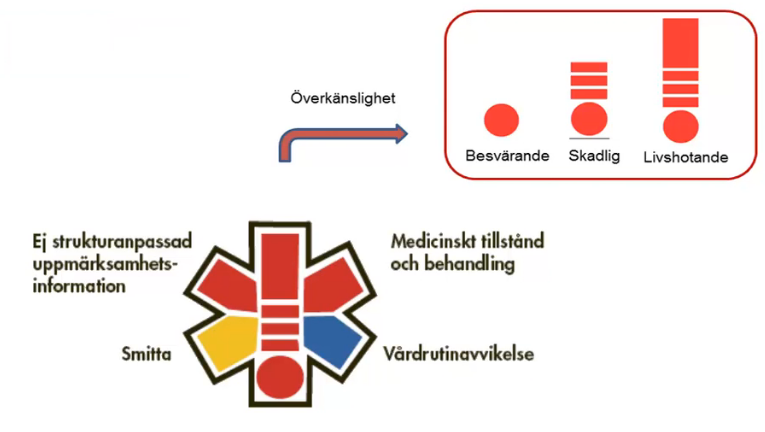 När en registrering finns är aktuell del i symbolen ifylld med färg. En informationsruta visas då muspekaren hålls över Uppmärksamhetssignalen. Varje registrering visas på en separat rad med en ikon som indikerar vilken del av Uppmärksamhetssignalen informationen tillhör. I vissa översikter kan Uppmärksamhetssignalen ses med symbol och är då antingen helt blåfärgad eller med avsett del ifylld.  I normalfallet anges uppmärksamhetsinformation av läkare. All legitimerad personal kan dock ange uppmärksamhetsinformation (undantaget behandlingsbegränsningar), om man kan utesluta att medicinsk bedömning behövs. En registrering kan behöva omprövas, ange datum och tid tillsammans med orsak för omprövningen. Datum för omprövning och kommentar kan ges i uppmärksamhetssignalens alla delar.  Registrering som inte längre är giltig ska tas bort, detta görs genom att Avsluta. I de fall registreringen är felaktig ska registreringen tas bort genom att Makulera. Länka journalanteckning  Vid registrering av överkänslighet måste reaktion dokumenteras genom att länka journalanteckning.  Alla registreringar i Uppmärksamhetssignalen kan vid behov kompletteras med en journalanteckning.  Informationskategorier  Överkänslighet  Överkänslighetsinformation i Cosmic är uppdelad i tre allvarlighetsgrader: Livshotande, Skadlig och Besvärande. Registrerade överkänsligheter sorteras i fallande allvarlighetsgrad med högst allvarlighetsgrad överst. Reaktion dokumenteras genom att länka journalanteckning.Läkemedel  Val av läkemedel görs via koppling till varuregistret/produktkatalogen via ATC-kod. Allvarlighetsgrad måste anges som Livshotande, Skadlig eller Besvärande. Visshetsgraden måste anges som bekräftad eller misstänkt.  Kemikalier  Här registreras överkänslighet mot klorhexidin och latex. Allvarlighetsgrad måste anges som Livshotande, Skadlig eller Besvärande. Visshetsgraden måste anges som bekräftad eller misstänkt.  Allvarlig födoämnesöverkänslighet kan dokumenteras i Gemensamma dokument / Basinformation / Födoämnesöverkänslighet.SmittaDokumentation av smittsam sjukdom sker genom val ur listan Smitta. De smittor som ska registreras i UMS är MRSA, VRE, ESBL och ESBL CARBA. Blodsmitta ska inte längre registreras i UMS i Cosmic. Blodsmitta hos gravid finns som val under Smitta i UMS i Cosmic, men det ska inte registreras där utan i stället i mödrahälsovårdens journalsystem Obstetrix.Kvarvarande registreringar enligt tidigare rutin för blodsmitta ska avslutas i samband med besök/kontakt med vården. Ange avslutningsorsak ”Ej längre uppmärksamhetsinformation”.VårdrutinavvikelseHär anges om avvikelse mot rutin måste/bör göras. Flera av termerna i informationskategorin är förknippade med lokala rutiner kring omprövning etcetera, beakta även dessa.Hotbild mot patientenDokumentation gällande våld i nära relation ska inte ske i Uppmärksamhetssignalen utan på särskild dokumentationsmall i journaltext – ”Våldsutsatthet och/eller oro för barn”, se Dokumentationsrutin i Cosmic gällande våldsutsatthet. Anledningen till att vi inte använder UMS för denna information är att all info i UMS exporteras till Journal på Nätet (där den kan riskera att komma i orätta händer), vilket ovannämnda journalmall inte gör.Deltagare i klinisk läkemedelsprövningNär en patient ingår i en läkemedelsstudie ska detta dokumenteras i Uppmärksamhetssignalen. Typ av läkemedel, studiens beteckning samt namn och telefonnummer till den ansvarige för studien ska anges. Datum när studien påbörjas/avslutas ska registreras. Omprövning ska sättas till studiens slut. Att patienten ingår i en klinisk prövning ska också dokumenteras med fiktiv läkemedelsmall ”klinisk prövning (studieläkemedel)” i LM-listan, där också dosering av studieläkemedlet sker.Deltagare i klinisk prövningNär patienten ingår i en studie ska detta dokumenteras i Uppmärksamhetssignalen. Typ av klinisk studie, studiens beteckning samt namn och telefonnummer till den ansvarige för studien ska anges. Datum när studien påbörjas/avslutas ska registreras. Omprövning ska sättas till studiens slut.Patienten accepterar ej blod- eller plasmatransfusionInformationen dokumenteras endast på patientens önskemål och beslut, och tas bort på patientens begäran. Datum för start och upphörande ska dokumenteras.Här dokumenteras om patienten har behov av bestrålat blod, med en kommentar som tydligt anger att endast bestrålade produkter får ges samt under vilken tidsperiod detta gäller. Uppmärksamhetssignalen i Cosmic - rutin för bestrålade produkter 75175Patienten accepterar ej autolog blodtransfusion eller cellsaverInformationen dokumenteras endast på patientens önskemål och beslut, och tas bort på patientens begäran. Datum för start och upphörande ska dokumenteras.Läkarbeslut finns om att inte utföra hjärt-lungräddning och Läkarbeslut finns om att avsluta livsuppehållande behandlingNär det finns ett beslut om behandlingsbegränsningar, att avsluta eller ej starta livsuppehållande behandling, ska detta dokumenteras i Uppmärksamhetssignalen med länk till journalanteckning. Motivering för beslut enl ovan ska dessutom finnas dokumenterat i patientjournalen i Gemensamma dokument / Basinformation / Behandlingsbegränsning och -strategi. Se vidare RegionJH:s riktlinje Dokumentation av behandlingsbegränsning och behandlingsstrategi i Cosmic 40239 Palliativ vård Detta val ska tills vidare inte användas inom region Jämtland Härjedalen.  FörskrivningsrestriktionerNär förskrivningsrestriktioner är beslutade ska detta dokumenteras i Uppmärksamhetssignalen. Förskrivningsrestriktionens omfattning ska anges i kommentarsfältet. Informationen initieras av vården. Patienten ska alltid informeras om vad som noterats angående detta.  Hänvisning finns till en specifik vårdenhetNär det finns beslut om att patient ska hänvisas direkt till en specifik vårdenhet ska detta dokumenteras i Uppmärksamhetssignalen. Detta gäller exempelvis att patient kan tas in direkt på en avdelning eller enhet utan att passera exempelvis akuten. Namn och beteckning på den specifika vårdenheten ska anges.  Medicinskt tillstånd och behandling Medicinska tillstånd och behandlingar som, om de inte är kända för hälso- och sjukvårdspersonal, medför allvarligt hot mot patientens liv eller hälsa, eller riskfaktorer som måste uppmärksammas, ska registreras i Uppmärksamhetssignalen.  Medicinskt tillstånd - Implantat  Dokumentation av implantat ska ske genom val ur listan för Medicinskt tillstånd – Implantat. Implantat bör också dokumenteras i Gemensamma dokument / Tidigare och nuvarande sjukdomar, vilket även gäller relevanta implantat som ej finns i vallistan i Uppmärksamhetssignalen. Medicinskt tillstånd - Transplantat  Dokumentation av transplantat ska ske genom val ur listan för Medicinskt tillstånd – Transplantat. Transplantat bör också dokumenteras i Gemensamma dokument / Tidigare och nuvarande sjukdomar.  Medicinskt tillstånd - Annat medicinskt tillstånd  Dokumentation av annat medicinskt tillstånd ska ske genom val ur listan för Medicinskt tillstånd – Annat medicinskt tillstånd. Medicinska tillstånd bör också dokumenteras i Gemensamma dokument / Tidigare och nuvarande sjukdomar, vilket även gäller relevanta medicinska tillstånd som ej finns i vallistan i Uppmärksamhetssignalen. Behandling  Dokumentation av Cytostatikabehandling, behandling med Immunstimulerande medel och Immunsuppressiva medel, Dialysbehandling samt Beroende av icke-invasiv ventilation ska läggas in under respektive val under Behandlingar.  Behandlingar bör också dokumenteras i Gemensamma dokument / Tidigare och nuvarande sjukdomar, vilket även gäller relevanta behandlingar som ej finns i vallistan i Uppmärksamhetssignalen.  Överföring av information från Ej strukturanpassad uppmärksamhetsinformation  Alla läkare har ett gemensamt ansvar för att föra över information från Ej strukturanpassad uppmärksamhetsinformation till korrekt plats i Uppmärksamhetssignalen. Den information som inte längre bedöms som uppmärksamhetsinformation, det vill säga inte har någon korrekt plats, ska Makuleras och kan dokumenteras i Gemensamma dokument. Information som inte längre är aktuell ska också Makuleras. 